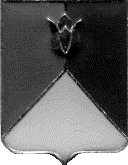 СОБРАНИЕ ДЕПУТАТОВ КУНАШАКСКОГО МУНИЦИПАЛЬНОГО РАЙОНА ЧЕЛЯБИНСКОЙ ОБЛАСТИРЕШЕНИЕ2 заседаниеот «27» февраля 2024 г. №  9О деятельности Отдела МВД России по Кунашакскому району за 2023 годЗаслушав подполковника полиции – начальника ОМВД по Кунашакскому району Челябинской области Низаметдинова Д.Ф., о деятельности Отдела МВД России по Кунашакскому района за 2023 год, руководствуясь Федеральным законом от 06.10.2003 года № 131-ФЗ «Об общих принципах организации местного самоуправления в Российской Федерации», Уставом Кунашакского муниципального района, Собрание депутатов Кунашакского муниципального районаРЕШАЕТ:Информацию о деятельности Отдела МВД России по Кунашакскому району за 20203 год, принять к сведению.Председатель Собрания депутатов                                                                             Н.В. ГусеваОтчет начальника ОМВД России по Кунашакскому району Челябинской области подполковника полиции Д.Ф. Низаметдинова на заседании Собрания депутатов Кунашакского муниципального района Челябинской области «О состоянии криминогенной обстановки на территории Кунашакского района по итогам 2023 года»Оценивая эффективность деятельности Отдела МВД России по Кунашакскому району Челябинской области (далее ОМВД) за 2023 год, необходимо отметить, что в целом принимаемые меры позволили удержать под контролем складывающуюся на территории района криминогенную обстановку, и добиться определенных успехов по некоторым направлениям деятельности.ОМВД реализован комплекс мероприятий на приоритетных направлениях работы по предупреждению, выявлению, раскрытию и расследованию преступлений и позволила сохранить состояние оперативной обстановки под контролем, не допустив совершения чрезвычайных происшествий, массовых нарушений общественного порядка. Состояние оперативной обстановки характеризуется ростом количества поступивших в ОМВД заявлений, сообщений и иной информации о происшествиях и преступлениях на 10,3% (до 3619). Количество зарегистрированных преступлений сократилось на 14,1% (с 455 до 391). Благодаря реализованному комплексу мер в приоритетных направлениях работы по раскрытию преступлений, обеспечению общественной безопасности, не допущено совершение изнасилований (-100%; 1), разбоев (-100%; 1), вымогательств (-100%; 2), сократилось число краж (-16,5%, с 91 до 76), грабежей (-75%; 2) и ряда других составов преступных деяний.Раскрываемость преступлений составляет 80,1% (-1,1%), в рейтинге ОМВД занимает 8 место по области. Число раскрытых преступлений сократилось на 24,3% (до 281), по области снижение на 4,7%. Массив нераскрытых противоправных деяний сократился на 18,6% (с 86 до 70).Несмотря на проводимую профилактическую работу сотрудниками ОМВД с населением Кунашакского района, в том числе и через средства массовой информации, мошенничества в районе продолжают совершаться. Развитие телекоммуникационных систем и повсеместное использование безналичного расчета по-прежнему является одной из причин совершения преступлений, в первую очередь, имущественного характера. Число зарегистрированных преступлений связанных с использованием информационно-телекоммуникационных технологий возросло на 11,1% (с 45 до 50). Нераскрытыми остаются 23 (-11,5%) преступления данной категории, расследовано и направлено в суд 26 (24; +8,3%) уголовных дела, раскрываемость составляет 53,1% (48%, +5,1%). Возросло на 50% (до 9) число мошеннических действий в отношении «пожилых людей», расследовано лишь 2 уголовных дела (1; +100%), нераскрытыми остаются 7 (3; +133,3%) посягательства, раскрываемость составляет 22,2% (-2,8%).В числе приоритетных направлений органов внутренних дел – меры по защите от преступных посягательств экономики района и борьбе с коррупцией. В результате целенаправленных мер по защите экономики задокументировано 61 (+48,8%) преступление экономической и коррупционной направленности, из которых 32 (+113,3%) относится к категории тяжких и особо тяжких преступлений.К уголовной ответственности за совершение противоправных деяний экономической направленности привлечено 30 (+57,9%) лиц, в том числе 12 (+200%) – за тяжкие и особо тяжкие посягательства. В суд направлено 24 (+41,2%) уголовных дела, в том числе 12 (+71,4%) – по тяжким и особо тяжким преступлениям. Реализуя требования Стратегии противодействия наркопреступности, ОМВД обеспечена реализация комплекса мер в сфере пресечения фактов незаконного изготовления, распространения наркотиков. Задокументировано 6 (+50%) преступлений, связанных с незаконным оборотом наркотиков, из них связанных со сбытом 2 преступления (+100%) (1. 02.07.2021 сотрудниками УФСБ РФ в с.Б.Куяш выявлена нарколаборатория, организованная Росляковым С.А., Гавреноквым Д.А. и Кузьминым А.С . ВУД 5400004 по п.а ч.3 ст.228.1 УК РФ, 2. 04.03.2023 неустановленное лицо незаконно сбыло метадон массой 7,77 гр. Остапенко Д.С. и Самохиной Ю.А. в д.Чебакуль Кунашакского района. ВУД 1900078 по п.Г ч.4 ст.228.1 УК РФ). Из незаконного оборота изъято 21 грамм (-99,4%) наркотического средства. Значительное снижение массы изъятых наркотических средств связано с тем, что раньше мы изымали наркотические средства естественного происхождения (марихуана), а в 2023 году изъяли только наркотические средства искусственного происхождения. За совершение преступлений, связанных с незаконным оборотом наркотических средств к уголовной ответственности привлечено 6 лиц. На учете в наркологическом кабинете ГБУЗ «Районная больница с.Кунашак» с диагнозом наркомания состоит 8 человек, уклоняющихся от прохождения диагностики, кроме того 1 лицо находится на профилактическом учете в ОМВД.За 2023 год в сфере незаконного оборота наркотических и психотропных веществ к административной ответственности привлечено 27 (+50%) лиц (из них по ст.6.9.1. КоАП РФ – 16 (+60%), ст.6.9. КоАП РФ – 11 (+83,3%).  Вынесено 11 официальных предписаний по уничтожению очагов произрастания наркосодержащих растений, уничтожено 1675 кв.м. Уважаемые депутаты, учитывая, что основным фактором определяющим обстановку в сфере оборота наркотических средств является наличие собственной сырьевой базы в виде очагов дикорастущей конопли, нам необходимо совместно решать проблему с ее уничтожением. В соответствии со ст.29 Федерального закона от 08.01.1998 года №3-ФЗ «О наркотических средствах и психотропных веществах» наркотические средства подлежат уничтожению в порядке установленных Правительством РФ, обязанность по уничтожению наркосодержащихся растений возложено на органы местного самоуправления на которых произрастают либо  незаконно культивируются наркосодержащие растения.Также одно из важных направлений деятельности Отдела МВД России по Кунашакскому району – это выявление незаконного оборота оружия, в 2023 году зарегистрировано 10 (-9,1%) преступлений данной категории, из которых 6 (2; +200%) категории тяжких составов преступлений. Всего на территории района зарегистрировано 735 владельцев огнестрельного оружия, на учет поставлено 1220 единиц оружия. Принципиальное значение имеет пресечение незаконного оборота фальсифицированной алкогольной и другой спиртосодержащей продукции, представляющей угрозу жизни и здоровью граждан. С целью противодействия незаконному обороту алкогольной продукции на территории Кунашакского района ежедневно проводятся профилактические мероприятия, проверено 235 торговых точек (245, -4,1%), в том числе по проверке лиц, ранее привлекавшийся по ст. 14.16 ч.2.1 КоАП РФ), выявлено 11 (12; -8,3%) фактов незаконной продажи алкогольной продукции несовершеннолетним. Все административные материалы по ст. 14.16 ч.2.1 КоАП РФ для рассмотрения и принятия решения направлены в Кунашакский мировой суд. Также в ходе рейдовых мероприятий инспекторами ПДН была выявлена повторная реализация алкогольной продукции несовершеннолетнему лицу в с.Новобурино Кунашакского района, по данному факту 09.02.2023 возбуждено уголовное дело по ст.151.1 УК РФ (продавец Переверзева А.М.). К административной ответственности за появление в общественных местах в состоянии алкогольного опьянения привлечено 10 (14, -23,1%) несовершеннолетних (Кунашакское с/п-7, Халитовское с/п-2, Усть-Багарякское с/п -1). Для комплексного решения проблемы продажи суррогатной алкогольной продукции, учитывая масштабы потребления алкоголя, отсутствие специализированных медицинских учреждений, учреждений для оказания экстренной помощи лицам, находящимся в состоянии опьянения и утратившим способность самостоятельно передвигаться, в дальнейшем необходимо уделить данной проблеме пристальное внимание, как правоохранительным органам, так и органам местного самоуправления. Целесообразно в рамках взаимодействия с органами здравоохранения, общественными формированиями активизировать работу по предупреждению алкоголизации населения, активнее проводить пропаганду здорового образа жизни среди граждан, в учебных заведениях района, шире использовать для этого средства массовой информации.Принимаемые меры (приближение маршрутов патрулирования к очагам аварийности, ориентирование инспекторов ДПС на выявление грубых нарушений ПДД, проведение рейдовых мероприятий совместно с сотрудниками других служб) по реализации государственной политики обеспечения безопасности дорожного движения не позволило стабилизировать состояние аварийности на обслуживаемой ОМВД территории, общее количество зарегистрированных дорожно-транспортных происшествий возросло на 10% (с 279 до 307).Возросло на 24,1% (с 54 до 67) число ДТП с пострадавшими и на 20% (с 5 до 6) с погибшими гражданами. Допущено 6 (3; +100%) ДТП с участием детей, в которых пострадало 7 (4; +75%) детей. Число ДТП на автомобильной дороге общего пользования федерального значения «Подъезд к городу Екатеринбург от автодороги М-5 «Урал» увеличилось на 6,3% (с 16 до 17), в которых число погибших возросло на 50% (с 2 до 3), а число раненых снизилось 
на 23,5% (с 34 до 26). Число ДТП на автомобильных дорогах регионального 
и межмуниципального значения возросло на 111,1% (с 9 до 19), число погибших в них людей возросло на 100% (с 1 до 2), число раненых возросло на 240% (с 10 до 34).Число ДТП с участием водителей в состоянии опьянения увеличилось на 66,7% (с 3 до 5), в которых погибло 2 человека (2022 – 0), также 
на 266,7% возросло количество раненых в них людей (с 3 до 11). Количество ДТП с участием водителей не имеющих (лишенных) права управления транспортными средствами увеличилось на 50% (с 4 до 6), погибших 
в данном виде ДТП нет, однако возросло на 366,7% количество раненых в них людей (с 3 до 14).Основными причинами совершения ДТП являются несоответствие скорости (29 ДТП), не соблюдение очередности проезда (4 ДТП), неправильный выбор дистанции (5 ДТП).Выявлено 1653 (-2,8%) нарушений Правил дорожного движения. Задержано за управление транспортным средством в нетрезвом состоянии 107 (-10,1%) водителей, за управление транспортным средством без прав на управление 117 (-22,5%) человек.За совершение административных правонарушений по нарушениям правил дорожного движения наложено административных штрафов на сумму 4 779 400 рублей (1238 постановлений), взыскано на сумму 2 537 100 рублей (1012 постановлений). Процент взыскаемости за административные штрафы составляет 81,7% (2022 – 81,6%), при среднеобластном 92 % (2022 – 90,3 %).В целях профилактики безопасности дорожного движения совместно с отделом образования Кунашакского района проведено 111 профилактическая беседа в школах и дошкольных образовательных учреждений.Дорожно-транспортная проблематика неоднократно становилась предметом обсуждения на различных уровнях, в том числе данный вопрос рассмотрен на межведомственном совещании при прокуроре Кунашакского района. Для исправления сложившейся ситуации требуется более эффективная работа всех субъектов дорожно-транспортной инфраструктуры, выполнение всех мероприятий, предусмотренных муниципальными программами по обеспечению безопасности дорожного движения и профилактике детского дорожно-транспортного травматизма.В числе приоритетов – снижение уровня аварийности на дорогах района, обеспечение спокойствия граждан, как в жилом секторе, так и в общественных местах. Огромное значение здесь имеет контроль за ситуацией региональных и межмуниципальных дорог. Возросло на 34,8% (с 23 до 31) число ДТП связанных с наездом на домашних животных. (Основным местом концентрации ДТП с участием животных является автодорога Кунашак-Сары-подъезд к городу Екатеринбургу – 9 ДТП (АППГ-6), Кунашак-Арыково-Усть-Багаряк –5 ДТП (АППГ-1), Кунашак-Дружный – 4 (АППГ-1) , Кунашак-Муслюмово –4 (АППГ-5). Решением данного вопроса необходимо заняться совместно с Главами сельских поселений, принятия ими участия в обеспечении безопасности дорожного движения, в том числе принятия мер в отношении бродячего скота на территории сельских поселений. Пристальное внимание уделялось и противодействию незаконной миграции. Состояние миграционной обстановки в 2023 году характеризуется снижением на 29,4% (с 427 до 303) числа иностранных граждан поставленных на миграционный учет по месту пребывания.В рамках осуществления контроля за миграционной обстановкой вынесено 4 (6; -33,3%) решений о выдворении иностранных граждан за пределы Российской Федерации в административном порядке. В отношении 1 иностранного гражданина принято решение о неразрешении въезда в Российскую Федерацию. Сотрудниками Отдела выявлено 10 (9; +11,11%) преступлений в сфере миграции (ст. 322.2 УК РФ – 2, ст.322.3 УК РФ – 8).В целях контроля за соблюдением миграционного законодательства проведено 85 (88; -3,4%) проверочных мероприятий, задокументировано 58 (2022 – 58) административных правонарушений. Наложено штрафов на сумму 261 270 рублей, взыскано 263 270 рублей, взыскаемость составила 100,77%. Реализация комплексного подхода к противодействию преступности несовершеннолетних (проведение целенаправленных мероприятий по выявлению детей, оказавшихся в социально-опасном положении, совместная с органами местного самоуправления организация общественных, спортивных и досуговых мероприятий с несовершеннолетними) способствовала сокращению общего числа преступлений, совершенных несовершеннолетними, их число снижено на 33,3% (с 3 до 2).В целях коррекции девиантного поведения, предупреждения совершения повторных преступлений и правонарушений, в центр временного содержания ГУ МВД России по Челябинской области помещено 3 несовершеннолетних (Важенины: Сергей, Никита, Кирилл - жители с.Б-Куяш совершившие повторно общественно-опасное деяния). Все несовершеннолетние совершили незаконные проникновения в жилища граждан.В результате применения мер индивидуально-профилактического воздействия к административной ответственности привлечено 17 несовершеннолетних (23; -26,1%), 108 (119; -9,2%) родителей за ненадлежащее исполнение своих родительских обязанностей, выявлено 7 (6; +16,7%) фактов вовлечения несовершеннолетних в употребление спиртных напитков.На профилактическом учете в группе по делам несовершеннолетних ОМВД в 2023 году состояло 19 несовершеннолетних (2022 – 23) и 51 (2022 – 62) родитель, отрицательно влияющий на своих детей.Во исполнение поручения Президента о противодействии экстремизму, в том числе в молодежной среде, не допущено преступлений данной категории, а также экстремистских акций, дестабилизирующих публичные мероприятия и локальные межнациональные конфликты.Для сохранения контроля над оперативной обстановкой нами реализованы дополнительные меры по охране правопорядка в общественных местах.В целях повышения эффективности противодействия преступности в общественных местах, профилактические меры осуществлялись с привлечением представителей общественности, членов ДНД и Общественного Совета. На территории района осуществляет свою деятельность 2 добровольно-народной дружины правоохранительной направленности: ДНД «Батыр» по линии охраны общественного порядка в количестве 11 человек и ДНД «Дорожный патруль» по линии безопасности дорожного движения в количестве 3 человек. Представители ДНД приняли участие в 164 совместных патрулях с сотрудниками ОМВД и пресечении 143 административных правонарушений. За участие в обеспечении охраны общественного порядка и обеспечения общественной безопасности членам ДНД «Батыр» выплачено 751 161 рубль. Следует отметить, что с целью обеспечения безопасности при подготовке и проведении профилактических и иных мероприятий по охране общественного порядка привлечение членов ДНД осуществляется только во взаимодействии с сотрудниками полиции, факты самостоятельного патрулирования или проведения каких-либо мероприятий членами ДНД исключены. Органам местного самоуправления необходимо обратить внимание на обеспечение страхования участников общественных и добровольных формирований при проведении органами внутренних дел мероприятий по охране общественного порядка в соответствии с требованиями федерального закона ФЗ от 02.04.2014 № 44-ФЗ (п. 6 ст. 26).Вопрос деятельности народных дружин для нас очень актуален, и мы надеемся на вашу поддержку по привлечению населения к участию в деятельности добровольно-народных дружин на территории каждого сельского поселения, в целях эффективного использования потенциала граждан в охране общественного порядка. В настоящее время нами организовано 4 маршрута патрулирования улиц с.Кунашак и при привлечении граждан иных сельских поселений в добровольно-народную дружину мы готовы пересмотреть их графики несения службы и маршруты патрулирования. В период с 01 по 30 сентября 2023 года, с участием представителей Общественного Совета при ОМВД с целью изучения общественного мнения населения о работе полиции, проведен опрос жителей Кунашакского района. Всего в опросе участвовало 310 граждан, из них 108 мужчин и 202 женщины, 89 человек - в возрасте от 18 до 24 лет, 147 человек - от 25 до 54 лет, 74 человека - 55 лет и старше.По результатам опроса 77% опрошенных считают себя защищенными от преступных посягательств, 85% респондентов доверяют полиции, 88% опрошенных респондентов дали положительную оценку деятельности полиции ОМВД. Положительная оценка работы полиции, высокий уровень защищенности и доверия связанно не только с хорошими результатами оперативно-служебной деятельности полицейских, но и их отношение к гражданам.Во взаимодействии с администрацией Кунашакского района реализованы мероприятия программ правоохранительной направленности. На территории района действует 6 программ правоохранительной направленности. Это программа по линии безопасности дорожного движения; профилактика правонарушений в Кунашакском муниципальном районе, в том числе, по линии несовершеннолетних, незаконного оборота наркотических средств, экстремизма и коррупции. Необходимо продолжить работу по эффективной реализации программных мероприятий в целях повышения борьбы с преступными посягательствами на территории Кунашакского муниципального района и сохранения контроля за состоянием оперативной обстановки.Обеспечено информирование граждан о деятельности ОМВД, через средства массовой информации, информационно-телекоммуникационную сеть Интернет (всего размещено 263 материала). Материалы размещены: на сайте Главного управления МВД России по Челябинской области», районной газете «Знамя труда», сайте Администрации Кунашакскго муниципального района, публичных группах социальной сети: «ОМВД России по Кунашакскому району» «В Контакте», «74,Ку», «Тюльпан.Ку», «Знамя труда», «Администрация Кунашакского муниципального района».Уверен, что в 2024 году личный состав ОМВД России по Кунашакскому району на должном уровне продолжит выполнение стоящих перед ним задач по защите жизни, здоровья, прав и свобод граждан, противодействию преступности, охране общественного порядка и обеспечению общественной безопасности.Необходимо продолжить практику взаимодействия с общественностью и привлечения ДНД к обеспечению правопорядка на территории всех сельских поселениях Кунашакского района. Достижение положительных результатов требует объединения усилий всех правоохранительных органов, органов государственной власти, местного самоуправления, населения района, повышения уровня доверия общественности.В целях решения задач, требующих комплексного и системного подхода к решению проблем с преступностью, обеспечению охраны общественного порядка на территории Кунашакского района, и дальнейшего совершенствования по взаимодействию с органами местного самоуправления в части реализации муниципальных программ правоохранительной направленности. Нами подготовлены и направлены предложения о внесении дополнительных мероприятий в муниципальные программы правоохранительной деятельности на 2024 год. Рассчитываю на поддержку подготовленных нами предложений.В заключение хочу сказать, что объем и сложность стоящих перед органами внутренних дел задач требуют качественного подхода к их решению, путем непосредственного взаимодействия с органами власти. Его основой в первую очередь является своевременное и комплексное реагирование на изменения оперативной обстановки, обмен информацией о совершенных на территории района преступлениях и правонарушениях, проводимых общественно-политических и праздничных мероприятиях с массовым участием граждан.Уверен, что при таком подходе нам удастся обеспечить надлежащую безопасность населения, правопорядок, повысить уровень общественного доверия органам внутренних дел и поддержки граждан.Уважаемые депутаты, надеюсь на дальнейшее сотрудничество по укреплению безопасности жителей района. Предложения и замечания с Вашей стороны будут учтены в дальнейшей оперативно-служебной деятельности Отдела.